Go 248-2/22Zaproszenie do składania ofert,,Na wykonanie, dostawę, wniesienie, ustawienie oraz montaż  w pomieszczeniach Sądu Rejonowego w Szydłowcu oraz Sądu Okręgowego w Radomiu mebli biurowych”I.	Nazwa i adres Zamawiającego.Sąd Okręgowy w Radomiuul. Piłsudskiego 1026-600 RadomNIP: 948-16-24-025REGON: 000571518tel. 048 6776555e-mail: gospodarczy@radom.so.gov.plII.	Tryb udzielenia zamówienia.Postępowanie prowadzone jest na podstawie  Regulaminu  udzielania zamówień publicznych na dostawy, usługi i roboty budowlane o wartości mniejszej niż 130.000 złotych dla Sądu Okręgowego w Radomiu, Sądu Rejonowego  w Lipsku, Sądu Rejonowego w Szydłowcu, Sądu Rejonowego w Przysusze i Sądu Rejonowego w Zwoleniu,  z dnia 27 stycznia 2021 roku. W sprawach nieuregulowanych w niniejszym Zaproszeniu mają zastosowanie przepisy Kodeksu cywilnego.Zamawiający zastrzega sobie możliwość:zmiany postanowień Zaproszenia przed terminem składania ofert,odwołania niniejszego postępowania bez podania przyczyny – tzw. „unieważnienie postępowania” w każdym czasie. III. 	Termin wykonania zamówienia.Termin wykonania zamówienia:   do 8 tygodni od dnia zawarcia  umowy.IV. 	Opis przedmiotu zamówienia.Wykonanie, dostawa, wniesienie, ustawienie oraz montaż  w pomieszczeniach Sądu Rejonowego w Szydłowcu oraz Sądu Okręgowego w Radomiu mebli biurowych.  Szczegółowy opis przedmiotu zamówienia zawiera załącznik nr 1 do Zaproszenia/umowy. V. 	Opis sposobu przygotowania ofert i wymagane dokumenty.Oferta winna być sporządzona w formie pisemnej, w języku polskim i podpisana (imieniem 
i nazwiskiem) przez osoby upoważnione do reprezentowania Wykonawcy, zgodnie z zasadami reprezentacji wynikającymi z aktualnego odpisu z rejestru przedsiębiorców Krajowego Rejestru Sądowego (KRS) albo zaświadczeniem z Centralnej Ewidencji i Informacji o Działalności Gospodarczej (CEIDG) - lub udzielonym pełnomocnictwem. Zamawiający uznaje, że podpisem jest: złożony własnoręcznie znak, z którego można odczytać imię i nazwisko podpisującego, a jeżeli ten znak jest nieczytelny lub nie zawiera pełnego imienia i nazwiska, to znak musi być uzupełniony napisem (np. w formie pieczęci), z którego można odczytać imię i nazwisko podpisującego.Oferta powinna być rzetelna, kompletna i odpowiadać wszystkim warunkom zawartym 
w opisie przedmiotu zamówienia. Wszelkie zmiany i poprawki w treści oferty muszą być parafowane i datowane   przez  osobę/osoby  podpisującą/e  ofertę. Oferta powinna zawierać następujące dokumenty:Oferta - w załączeniu wzór formularza do ewentualnego wykorzystania – załącznik nr 2 do Zaproszenia,Oświadczenie Wykonawcy - w załączeniu wzór formularza do ewentualnego   wykorzystania - załącznik nr 3 do Zaproszenia,w przypadku pełnomocnictwa - pełnomocnictwo sporządzone w języku polskim 
i podpisane (imieniem i nazwiskiem) przez osoby upoważnione do reprezentowania Wykonawcy, zgodnie z aktualnym odpisem z właściwego rejestru przedsiębiorców KRS albo zaświadczenia o wpisie do CEIDG (jeżeli dotyczy),Wykonawca ponosi wszelkie koszty związane z udziałem w postępowaniu.O udzielenie zamówienia ubiegać się może Wykonawca, który nie podlega wykluczeniu na podstawie art. 7 ust. 1 w związku z art. 7 ust. 9 ustawy z dnia 13 kwietnia 2022 r. o szczególnych rozwiązaniach w zakresie przeciwdziałania wspieraniu agresji na Ukrainę oraz służących ochronie bezpieczeństwa narodowego.VI.	Kryteria oceny ofert.Zamawiający wybierze ofertę najkorzystniejszą kierując się kryterium „CENA”. Za ofertę najkorzystniejszą Zamawiający uzna ofertę z najniższą ceną, wyliczoną zgodnie 
z zasadami podanymi w Ofercie – Formularzu Cenowym.W toku oceny ofert Zamawiający może:żądać od Wykonawców pisemnych wyjaśnień dotyczących treści złożonej oferty w każdym czasie,poprawiać w ofercie oczywiste omyłki pisarskie i rachunkowe (z uwzględnieniem konsekwencji rachunkowych dokonanych poprawek) oraz inne omyłki polegające na niezgodności oferty niepowodujące istotnych zmian w treści oferty - niezwłocznie zawiadamiając o tym Wykonawcę, którego oferta została poprawiona, z zastrzeżeniem, że ww. czynności Zamawiający wykona przed ustaleniem rankingu ofert. Zamawiający udzieli zamówienia Wykonawcy, którego oferta odpowiada wszystkim wymogom  określonym w niniejszym Zaproszeniu i która została oceniona zgodnie z postanowieniem pkt 2.  jako najkorzystniejsza.Jeżeli nie można wybrać najkorzystniejszej oferty z uwagi na to, że dwie lub więcej ofert zostały złożone o takiej samej cenie i zajęłyby pozycję pierwszą Zamawiający wezwie Wykonawców, którzy złożyli te oferty, do złożenia w terminie określonym przez Zamawiającego ofert dodatkowych. Wykonawcy, składając oferty dodatkowe, nie mogą zaoferować cen wyższych niż zaoferowane w złożonych ofertach. Zamawiający może nie wzywać do złożenia ofert dodatkowych także w przypadku, gdy wszystkie złożone oferty z taką samą ceną, przewyższają kwotę jaką Zamawiający przeznaczył na realizację zamówienia.Oferta, złożona po terminie i oferta niezgodna ze szczegółowym opisem przedmiotu zamówienia (załącznik nr 1 do Zaproszenia) zostanie odrzucona. Oferta najkorzystniejsza nie spełniająca wymogów określonych w postępowaniu będzie odrzucona po jednokrotnym bezskutecznym wezwaniu do uzupełnienia, z zastrzeżeniem, że uzupełnieniu nie podlega wyłącznie oświadczenie Wykonawcy, o którym mowa w pkt V. 3  lit. a) Zamawiający informuje, że jednokrotnie wzywa do uzupełnienia oświadczeń/dokumentów pod rygorem odrzucenia oferty.W przypadku, gdy najkorzystniejsza oferta zostanie odrzucona, za najkorzystniejszą ofertę uznana zostanie oferta  znajdująca się na pozycji  kolejnej. Postanowienia pkt 7 stosuje się odpowiednio.VII. 		Termin związania ofertą.Bieg terminu związania ofertą rozpoczyna się wraz z upływem terminu składania ofert.Termin, do którego Wykonawcy będą związani złożoną ofertą ustala się na 30 dni licząc od dnia upływu ostatecznego terminu do składania ofert.VIII. 	Miejsce oraz termin składania.Oferty należy składać na adres elektroniczny Zamawiającego: gospodarczy@radom.so.gov.plTermin składania ofert upływa dnia 09 września  2022 r o godz. 10.00Zamawiający zapozna się z treścią ofert, oceni ważność ofert pod względem formalnym 
i przyjętych kryteriów oceny ofert na posiedzeniu niejawnym.IX. 	Informacje o formalnościach, jakie powinny zostać dopełnione po wyborze oferty w celu zawarcia umowy.Niezwłocznie po wyborze najkorzystniejszej oferty Zamawiający zamieści stosowne informacje na stronie internetowej Sądu Okręgowego w Radomiu, co równoznaczne jest z zamówieniem, podając nazwę (firmę), albo imię i nazwisko, siedzibę albo adres zamieszkania i adres Wykonawcy którego ofertę wybrano a także cenę oraz inne kryteria.Zamawiający powiadomi Wykonawcę, którego oferta została wybrana jako najkorzystniejsza 
o miejscu i terminie podpisania umowy drogą elektroniczną.W przypadku nie podpisania Umowy przez wybranego Wykonawcę w terminie określonym w ust. 2 zostanie wybrana kolejna oferta z najniższą ceną (następna w kolejności). Postanowienia pkt VI. 7-8 stosuje się odpowiednio.X.	Osoby uprawnione do porozumiewania się z Wykonawcami.Wszelkich informacji  na temat postępowania udziela w dni robocze w godzinach od 8.00 - 15.00  Marzena Tarczyńska e-mail: marzena.tarczynska@radom.so.gov.pl. (48)6776555 .XI.	Postanowienia końcowe.Sądem właściwym dla rozpoznawania wszelkich sporów wynikających z niniejszego postępowania jest Sąd Powszechny właściwy miejscowo dla siedziby Zamawiającego.XII.  	Informacja na temat przetwarzania danych osobowych przez Zamawiającego, a przekazanych przez wykonawców.W związku z gromadzeniem przez Zamawiającego danych osobowych niezbędnych do udzielania zamówienia publicznego, Zamawiający udostępnia Wykonawcy informacje zgodnie z art. 13 RODO na swojej stronie internetowej pod adresem: www.radom.so.gov.pl w zakładce: „Ochrona danych osobowych- Informacje o przetwarzaniu danych osobowych przez Sąd Okręgowy w Radomiu ”.XIII. 	Wykaz załączników:Szczegółowy opis przedmiotu zamówienia; Oferta;Wzór oświadczenia;Wzór Umowy.Radom dn. 02 .09.2022	Łukasz Kulesza                                                                                                                            Dyrektor Sądu Okręgowego w Radomiu                                                                                                                                     -/ na oryginale właściwe podpisy/-Załącznik nr 1 do Zaproszenia/UmowySzczegółowy opis przedmiotu zamówieniaZAMAWIAJĄCY NINIEJSZYM ZAMÓWIENIEM  DOKONUJE ROZBUDOWY  ORAZ UJEDNOLICENIA POSIADANEGO WYPOSAŻENIAWykonanie, dostawa, wniesienie, ustawienie oraz montaż  w pomieszczeniach Sądu Rejonowego w Szydłowcu oraz Sądu Okręgowego w Radomiu mebli biurowych.Wymagane jest, aby  oferowane przez Wykonawcę meble nie były prototypem, prototyp- to pierwszy wykonany wg. dokumentacji model, stanowiący podstawę do dalszej  produkcji. Musi być produktem systemowym, powtarzalnym, katalogowym.Dla zapewnienia zgodności parametrów mebli ze szczegółowym opisem przedmiotu zamówienia, zapewnienia bezpieczeństwa użytkowania a także spełnienia przepisów rozporządzenia  Ministra Pracy i Polityki Społecznej Zamawiający będzie wymagał od Wykonawcy dostarczenia przed podpisaniem umowy następujących dokumentów:1,. Kart katalogowych przedstawiających proponowane systemy mebli pracowniczych.Karty muszą zawierać nazwę każdego mebla lub nazwę użytego systemu meblowego, nazwę producenta mebla, rysunek lub zdjęcie proponowanego mebla przedstawiające szczegóły, wymiary  oraz szczegóły techniczne mebla pozwalające zweryfikować czy proponowany mebel spełnia wymagania Zamawiającego.Atestów i certyfikatów potwierdzających spełnienie norm, wydane przez uprawnione do tego instytucje. Dokumenty te mają być opisane w sposób niebudzący wątpliwości do jakich mebli są wystawione. Zamieszczone zdjęcia stanowią materiał poglądowySąd Okręgowy w RadomiuSzafa aktowa 120x42x260 cm (+/-2%)Szafa aktowa dwudrzwiowa  składająca się z dwóch części.Wykonana z płyty wiórowej o grubości min 18mm., płyta wiórowa melaminowana w klasie higieniczności E1 o podwyższonej trwałości, wymaga się płyty o podwyższonej klasie ścieralności  3A zgodnie z normą DIN EN 14322 lub równoważną. Aby zagwarantować sztywność całej konstrukcji wymaga się aby plecy tylne szafy były: wykonane z płyty meblowej o grubości 18mm, dwustronnie melaminowanej w kolorze korpusu, ściana tylna wpuszczona w stosunku do korpusu szafy, w wyfrezowane rowki w bokach i wieńcach szafy. Wymaga się aby usłojenie wszystkich elementów płytowych mebla były  skierowane wzdłuż dłuższych krawędzi. Wymagane jest aby wszystkie krawędzie elementów płytowych mebla (również niewidoczne)  były zabezpieczone doklejką z tworzywa sztucznego o grubości 2mm i promieniu r=3mm. Doklejka musi być wtopiona w strukturę płyty za pomocą technologii bezspoinowej. Nie dopuszcza się użycia kleju do montowania doklejki. Z uwagi na wymagania trwałości pod względem wycierania się spoiny pomiędzy blatem płyty a obrzeżem, meble muszą być wykonane z zastosowaniem technologii bezspoinowej bez użycia klejów termotopliwych typu PU ani PUR ani EVA. Baza obrzeża i warstwa funkcyjna w jednym kolorze i z tego samego materiału (polimer). Zastosowana doklejka musi mieć odporność na promieniowanie UV, powyżej lub równe wartości 6 zgodnie z normą ISO 4892-1 lub równoważną. Z uwagi na trwałość konstrukcji wymagane jest jej sklejenie, nie dopuszcza się stosowania złączy mimośrodowych. Szafa musi składać się z 2 części składowych:-dolna część szafa skrzydłowa aktowa o wymiarach 120x42x186cmPomiędzy dolną a górną częścią szafy wieniec w kolorze popiel-następnie nadstawka  z drzwiami skrzydłowymi o wymiarach 120x42x74cmSzafa  musi  być  dostarczona  w  całości-zmontowana  fabrycznie - nie  dopuszcza  się montażu szafy na miejscu. Drzwi płytowe  zamontowane do boku korpusu za pomocą zawiasów puszkowych o kącie otwarcia 100°. Na zawiasy szafy producent  udziela dożywotniej gwarancji. W drzwiach płytowych zamontowany uchwyt metalowy  galwanizowany o rozstawie min.128mm. Wymagana jest regulacja wysokości położenia półki min. co 32mm na całej wysokości korpusu, ponieważ istnieje konieczność przechowywania różnych formatów dokumentów. Wyposażenie to cztery półki płytowe o grubości18mm zabezpieczone przed przypadkowym wysunięciem z szafy za pomocą metalowej podpórki, która wchodzi w otwór wywiercony w półce. Z uwagi na bezpieczeństwo dokumentów wymaga się, aby w drzwiach płytowych szafy zamontowany zamek baskwilowy-blokujący drzwi szafy w 3 punktach. Wymagany  jest  zamek  z  numerowanym  cylindrem,  numerowanym  kluczykiem,  jeden klucz łamany - gdy klucz zostanie zagubiony musi być możliwość jego domówienia po numerze spisanym z cylindra. Wymagany jest zamek systemowy co oznacza możliwość skompletowania jednego klucza na pracownika, którym otworzy wszystkie swoje meble. Drzwi  skrzydłowe  szafy    wyposażone  w  listwę  przymykową  wykonaną  z  tworzywa sztucznego i obitą gumą (eliminacja efektu trzasku). Listwa musi być przymocowana do jednego skrzydła drzwi. Stopki poziomujące o wysokości 30mm. Płyta PFLEIDERER PL R4272 Dąb jasny.Szafa musi posiadać następujące certyfikaty na zgodność z normami:- PN-EN 14073-2:2006, PN-EN 14073-3:2006, PN-EN 14074:2006 lub równoważne- Atest Higieniczny na płytę wiórową melaminowaną z których wykonane są meble lub równoważny dokument- Certyfikat bezpieczeństwa GS lub równoważny jako potwierdzenie zgodności z normami: DIN EN 527-1:2011; DIN EN 527-2:2019; DIN EN 1730:2013; DIN EN 14073:2004; DGUV/IBA:2017; DIN FB 147:2006; EK5/13-11; EK5.3 13- 01:2018; AfPS GS 2019:01 PAK; ChemVerbotsV:2017; BedGgstV:2016; ProdSG:2011; EK5.3 PfG:13-02:2014 lub równoważnymi.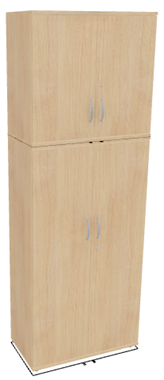 Obraz szafy aktowej opisanej w punkcie 1Szafa aktowa 100x42x260 cm (+/-2%)Szafa aktowa dwudrzwiowa  składająca się z dwóch części.Wykonana z płyty wiórowej o grubości min 18mm., płyta wiórowa melaminowana w klasie higieniczności E1 o podwyższonej trwałości, wymaga się płyty o podwyższonej klasie ścieralności  3A zgodnie z normą DIN EN 14322 lub równoważną. Aby zagwarantować sztywność całej konstrukcji wymaga się aby plecy tylne szafy były: wykonane z płyty meblowej o grubości 18mm, dwustronnie melaminowanej w kolorze korpusu, ściana tylna wpuszczona w stosunku do korpusu szafy, w wyfrezowane rowki w bokach i wieńcach szafy. Wymaga się aby usłojenie wszystkich elementów płytowych mebla były  skierowane wzdłuż dłuższych krawędzi. Wymagane jest aby wszystkie krawędzie elementów płytowych mebla (również niewidoczne)  były zabezpieczone doklejką z tworzywa sztucznego o grubości 2mm i promieniu r=3mm. Doklejka musi być wtopiona w strukturę płyty za pomocą technologii bezspoinowej. Nie dopuszcza się użycia kleju do montowania doklejki. Z uwagi na wymagania trwałości pod względem wycierania się spoiny pomiędzy blatem płyty a obrzeżem, meble muszą być wykonane z zastosowaniem technologii bezspoinowej bez użycia klejów termotopliwych typu PU ani PUR ani EVA. Baza obrzeża i warstwa funkcyjna w jednym kolorze i z tego samego materiału (polimer). Zastosowana doklejka musi mieć odporność na promieniowanie UV, powyżej lub równe wartości 6 zgodnie z normą ISO 4892-1 lub równoważną. Z uwagi na trwałość konstrukcji wymagane jest jej sklejenie, nie dopuszcza się stosowania złączy mimośrodowych. Szafa musi składać się z 2 części składowych:-dolna część szafa skrzydłowa aktowa o wymiarach 100x42x186cmPomiędzy dolną a górną częścią szafy wieniec w kolorze popiel-następnie nadstawka  z drzwiami skrzydłowymi o wymiarach 100x42x74cmSzafa  musi  być  dostarczona  w  całości-zmontowana  fabrycznie - nie  dopuszcza  się montażu szafy na miejscu. Drzwi płytowe  zamontowane do boku korpusu za pomocą zawiasów puszkowych o kącie otwarcia 100°. Na zawiasy szafy producent  udziela dożywotniej gwarancji. W drzwiach płytowych zamontowany uchwyt metalowy  galwanizowany o rozstawie min.128mm. Wymagana jest regulacja wysokości położenia półki min. co 32mm na całej wysokości korpusu, ponieważ istnieje konieczność przechowywania różnych formatów dokumentów. Wyposażenie to cztery półki płytowe o grubości18mm zabezpieczone przed przypadkowym wysunięciem z szafy za pomocą metalowej podpórki, która wchodzi w otwór wywiercony w półce. Z uwagi na bezpieczeństwo dokumentów wymaga się, aby w drzwiach płytowych szafy zamontowany zamek baskwilowy-blokujący drzwi szafy w 3 punktach. Wymagany  jest  zamek  z  numerowanym  cylindrem,  numerowanym  kluczykiem,  jeden klucz łamany - gdy klucz zostanie zagubiony musi być możliwość jego domówienia po numerze spisanym z cylindra. Wymagany jest zamek systemowy co oznacza możliwość skompletowania jednego klucza na pracownika, którym otworzy wszystkie swoje meble. Drzwi  skrzydłowe  szafy    wyposażone  w  listwę  przymykową  wykonaną  z  tworzywa sztucznego i obitą gumą (eliminacja efektu trzasku). Listwa musi być przymocowana do jednego skrzydła drzwi. Stopki poziomujące o wysokości 30mm. Płyta PFLEIDERER PL R4272 Dąb jasny.Szafa musi posiadać następujące certyfikaty na zgodność z normami:- PN-EN 14073-2:2006, PN-EN 14073-3:2006, PN-EN 14074:2006 lub równoważne- Atest Higieniczny na płytę wiórową melaminowaną z których wykonane są meble lub równoważny dokument- Certyfikat bezpieczeństwa GS lub równoważny jako potwierdzenie zgodności z normami: DIN EN 527-1:2011; DIN EN 527-2:2019; DIN EN 1730:2013; DIN EN 14073:2004; DGUV/IBA:2017; DIN FB 147:2006; EK5/13-11; EK5.3 13- 01:2018; AfPS GS 2019:01 PAK; ChemVerbotsV:2017; BedGgstV:2016; ProdSG:2011; EK5.3 PfG:13-02:2014 lub równoważnymi.Obraz szafy aktowej opisanej w punkcie 2Szafa aktowa 80x42x260 cm (+/-2%)Szafa aktowa dwudrzwiowa  składająca się z dwóch części.Wykonana z płyty wiórowej o grubości min 18mm., płyta wiórowa melaminowana w klasie higieniczności E1 o podwyższonej trwałości, wymaga się płyty o podwyższonej klasie ścieralności  3A zgodnie z normą DIN EN 14322 lub równoważną. Aby zagwarantować sztywność całej konstrukcji wymaga się aby plecy tylne szafy były: wykonane z płyty meblowej o grubości 18mm, dwustronnie melaminowanej w kolorze korpusu, ściana tylna wpuszczona w stosunku do korpusu szafy, w wyfrezowane rowki w bokach i wieńcach szafy. Wymaga się aby usłojenie wszystkich elementów płytowych mebla były  skierowane wzdłuż dłuższych krawędzi. Wymagane jest aby wszystkie krawędzie elementów płytowych mebla (również niewidoczne)  były zabezpieczone doklejką z tworzywa sztucznego o grubości 2mm i promieniu r=3mm. Doklejka musi być wtopiona w strukturę płyty za pomocą technologii bezspoinowej. Nie dopuszcza się użycia kleju do montowania doklejki. Z uwagi na wymagania trwałości pod względem wycierania się spoiny pomiędzy blatem płyty a obrzeżem, meble muszą być wykonane z zastosowaniem technologii bezspoinowej bez użycia klejów termotopliwych typu PU ani PUR ani EVA. Baza obrzeża i warstwa funkcyjna w jednym kolorze i z tego samego materiału (polimer). Zastosowana doklejka musi mieć odporność na promieniowanie UV, powyżej lub równe wartości 6 zgodnie z normą ISO 4892-1 lub równoważną. Z uwagi na trwałość konstrukcji wymagane jest jej sklejenie, nie dopuszcza się stosowania złączy mimośrodowych. Szafa musi składać się z 2 części składowych:-dolna część szafa skrzydłowa aktowa o wymiarach 80x42x186cmPomiędzy dolną a górną częścią szafy wieniec w kolorze popiel-następnie nadstawka  z drzwiami skrzydłowymi o wymiarach 80x42x74cmSzafa  musi  być  dostarczona  w  całości-zmontowana  fabrycznie - nie  dopuszcza  się montażu szafy na miejscu. Drzwi płytowe  zamontowane do boku korpusu za pomocą zawiasów puszkowych o kącie otwarcia 100°. Na zawiasy szafy producent  udziela dożywotniej gwarancji. W drzwiach płytowych zamontowany uchwyt metalowy  galwanizowany o rozstawie min.128mm. Wymagana jest regulacja wysokości położenia półki min. co 32mm na całej wysokości korpusu, ponieważ istnieje konieczność przechowywania różnych formatów dokumentów. Wyposażenie to cztery półki płytowe o grubości18mm zabezpieczone przed przypadkowym wysunięciem z szafy za pomocą metalowej podpórki, która wchodzi w otwór wywiercony w półce. Z uwagi na bezpieczeństwo dokumentów wymaga się, aby w drzwiach płytowych szafy zamontowany zamek baskwilowy-blokujący drzwi szafy w 3 punktach. Wymagany  jest  zamek  z  numerowanym  cylindrem,  numerowanym  kluczykiem,  jeden klucz łamany - gdy klucz zostanie zagubiony musi być możliwość jego domówienia po numerze spisanym z cylindra. Wymagany jest zamek systemowy co oznacza możliwość skompletowania jednego klucza na pracownika, którym otworzy wszystkie swoje meble. Drzwi  skrzydłowe  szafy    wyposażone  w  listwę  przymykową  wykonaną  z  tworzywa sztucznego i obitą gumą (eliminacja efektu trzasku). Listwa musi być przymocowana do jednego skrzydła drzwi. Stopki poziomujące o wysokości 30mm. Płyta PFLEIDERER PL R4272 Dąb jasny.Szafa musi posiadać następujące certyfikaty na zgodność z normami:- PN-EN 14073-2:2006, PN-EN 14073-3:2006, PN-EN 14074:2006 lub równoważne- Atest Higieniczny na płytę wiórową melaminowaną z których wykonane są meble lub równoważny dokument- Certyfikat bezpieczeństwa GS lub równoważny jako potwierdzenie zgodności z normami: DIN EN 527-1:2011; DIN EN 527-2:2019; DIN EN 1730:2013; DIN EN 14073:2004; DGUV/IBA:2017; DIN FB 147:2006; EK5/13-11; EK5.3 13- 01:2018; AfPS GS 2019:01 PAK; ChemVerbotsV:2017; BedGgstV:2016; ProdSG:2011; EK5.3 PfG:13-02:2014 lub równoważnymi.Obraz szafy aktowej opisanej w punkcie 3Sąd Rejonowy w SzydłowcuSzafa aktowa 60x42x262 cm (+/-2%)Szafa aktowa dwudrzwiowa  składająca się z dwóch części.Wykonana z płyty wiórowej o grubości min 18mm., płyta wiórowa melaminowana w klasie higieniczności E1 o podwyższonej trwałości, wymaga się płyty o podwyższonej klasie ścieralności  3A zgodnie z normą DIN EN 14322 lub równoważną. Aby zagwarantować sztywność całej konstrukcji wymaga się aby plecy tylne szafy były: wykonane z płyty meblowej o grubości 18mm, dwustronnie melaminowanej w kolorze korpusu, ściana tylna wpuszczona w stosunku do korpusu szafy, w wyfrezowane rowki w bokach i wieńcach szafy. Wymaga się aby usłojenie wszystkich elementów płytowych mebla były  skierowane wzdłuż dłuższych krawędzi. Wymagane jest aby wszystkie krawędzie elementów płytowych mebla (również niewidoczne)  były zabezpieczone doklejką z tworzywa sztucznego o grubości 2mm i promieniu r=3mm. Doklejka musi być wtopiona w strukturę płyty za pomocą technologii bezspoinowej. Nie dopuszcza się użycia kleju do montowania doklejki. Z uwagi na wymagania trwałości pod względem wycierania się spoiny pomiędzy blatem płyty a obrzeżem, meble muszą być wykonane z zastosowaniem technologii bezspoinowej bez użycia klejów termotopliwych typu PU ani PUR ani EVA. Baza obrzeża i warstwa funkcyjna w jednym kolorze i z tego samego materiału (polimer). Zastosowana doklejka musi mieć odporność na promieniowanie UV, powyżej lub równe wartości 6 zgodnie z normą ISO 4892-1 lub równoważną. Z uwagi na trwałość konstrukcji wymagane jest jej sklejenie, nie dopuszcza się stosowania złączy mimośrodowych. Szafa musi składać się z 2 części składowych:-dolna część szafa skrzydłowa aktowa o wymiarach 60x42x188cm-następnie nadstawka  z drzwiami skrzydłowymi o wymiarach 60x42x74cmSzafa  musi  być  dostarczona  w  całości-zmontowana  fabrycznie - nie  dopuszcza  się montażu szafy na miejscu. Drzwi płytowe  zamontowane do boku korpusu za pomocą zawiasów puszkowych o kącie otwarcia 100°. Na zawiasy szafy producent  udziela dożywotniej gwarancji. W drzwiach płytowych zamontowany uchwyt metalowy  galwanizowany o rozstawie min.128mm. Wymagana jest regulacja wysokości położenia półki min. co 32mm na całej wysokości korpusu, ponieważ istnieje konieczność przechowywania różnych formatów dokumentów. Wyposażenie to cztery półki płytowe o grubości18mm zabezpieczone przed przypadkowym wysunięciem z szafy za pomocą metalowej podpórki, która wchodzi w otwór wywiercony w półce. Z uwagi na bezpieczeństwo dokumentów wymaga się, aby w drzwiach płytowych szafy zamontowany zamek baskwilowy-blokujący drzwi szafy w 3 punktach. Wymagany  jest  zamek  z  numerowanym  cylindrem,  numerowanym  kluczykiem,  jeden klucz łamany - gdy klucz zostanie zagubiony musi być możliwość jego domówienia po numerze spisanym z cylindra. Wymagany jest zamek systemowy co oznacza możliwość skompletowania jednego klucza na pracownika, którym otworzy wszystkie swoje meble. Drzwi  skrzydłowe  szafy    wyposażone  w  listwę  przymykową  wykonaną  z  tworzywa sztucznego i obitą gumą (eliminacja efektu trzasku). Listwa musi być przymocowana do jednego skrzydła drzwi. Stopki poziomujące o wysokości 30mm. Kolor do ustalenia.Szafa musi posiadać następujące certyfikaty na zgodność z normami:- PN-EN 14073-2:2006, PN-EN 14073-3:2006, PN-EN 14074:2006 lub równoważne- Atest Higieniczny na płytę wiórową melaminowaną z których wykonane są meble lub równoważny dokument- Certyfikat bezpieczeństwa GS lub równoważny jako potwierdzenie zgodności z normami: DIN EN 527-1:2011; DIN EN 527-2:2019; DIN EN 1730:2013; DIN EN 14073:2004; DGUV/IBA:2017; DIN FB 147:2006; EK5/13-11; EK5.3 13- 01:2018; AfPS GS 2019:01 PAK; ChemVerbotsV:2017; BedGgstV:2016; ProdSG:2011; EK5.3 PfG:13-02:2014 lub równoważnymi.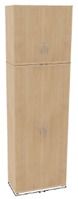 Obraz szafy aktowej opisanej w punkcie 4Szafa aktowa 100x42x262 cm (+/-2%)Szafa aktowa dwudrzwiowa  składająca się z dwóch części.Wykonana z płyty wiórowej o grubości min 18mm., płyta wiórowa melaminowana w klasie higieniczności E1 o podwyższonej trwałości, wymaga się płyty o podwyższonej klasie ścieralności  3A zgodnie z normą DIN EN 14322 lub równoważną. Aby zagwarantować sztywność całej konstrukcji wymaga się aby plecy tylne szafy były: wykonane z płyty meblowej o grubości 18mm, dwustronnie melaminowanej w kolorze korpusu, ściana tylna wpuszczona w stosunku do korpusu szafy, w wyfrezowane rowki w bokach i wieńcach szafy. Wymaga się aby usłojenie wszystkich elementów płytowych mebla były  skierowane wzdłuż dłuższych krawędzi. Wymagane jest aby wszystkie krawędzie elementów płytowych mebla (również niewidoczne)  były zabezpieczone doklejką z tworzywa sztucznego o grubości 2mm i promieniu r=3mm. Doklejka musi być wtopiona w strukturę płyty za pomocą technologii bezspoinowej. Nie dopuszcza się użycia kleju do montowania doklejki. Z uwagi na wymagania trwałości pod względem wycierania się spoiny pomiędzy blatem płyty a obrzeżem, meble muszą być wykonane z zastosowaniem technologii bezspoinowej bez użycia klejów termotopliwych typu PU ani PUR ani EVA. Baza obrzeża i warstwa funkcyjna w jednym kolorze i z tego samego materiału (polimer). Zastosowana doklejka musi mieć odporność na promieniowanie UV, powyżej lub równe wartości 6 zgodnie z normą ISO 4892-1 lub równoważną. Z uwagi na trwałość konstrukcji wymagane jest jej sklejenie, nie dopuszcza się stosowania złączy mimośrodowych. Szafa musi składać się z 2 części składowych:-dolna część szafa skrzydłowa aktowa o wymiarach 100x42x188cm-następnie nadstawka  z drzwiami skrzydłowymi o wymiarach 100x42x74cmSzafa  musi  być  dostarczona  w  całości-zmontowana  fabrycznie - nie  dopuszcza  się montażu szafy na miejscu. Drzwi płytowe  zamontowane do boku korpusu za pomocą zawiasów puszkowych o kącie otwarcia 100°. Na zawiasy szafy producent  udziela dożywotniej gwarancji. W drzwiach płytowych zamontowany uchwyt metalowy  galwanizowany o rozstawie min.128mm. Wymagana jest regulacja wysokości położenia półki min. co 32mm na całej wysokości korpusu, ponieważ istnieje konieczność przechowywania różnych formatów dokumentów. Wyposażenie to cztery półki płytowe o grubości18mm zabezpieczone przed przypadkowym wysunięciem z szafy za pomocą metalowej podpórki, która wchodzi w otwór wywiercony w półce. Z uwagi na bezpieczeństwo dokumentów wymaga się, aby w drzwiach płytowych szafy zamontowany zamek baskwilowy-blokujący drzwi szafy w 3 punktach. Wymagany  jest  zamek  z  numerowanym  cylindrem,  numerowanym  kluczykiem,  jeden klucz łamany - gdy klucz zostanie zagubiony musi być możliwość jego domówienia po numerze spisanym z cylindra. Wymagany jest zamek systemowy co oznacza możliwość skompletowania jednego klucza na pracownika, którym otworzy wszystkie swoje meble. Drzwi  skrzydłowe  szafy    wyposażone  w  listwę  przymykową  wykonaną  z  tworzywa sztucznego i obitą gumą (eliminacja efektu trzasku). Listwa musi być przymocowana do jednego skrzydła drzwi. Stopki poziomujące o wysokości 30mm. Kolor do ustalenia.Szafa musi posiadać następujące certyfikaty na zgodność z normami:- PN-EN 14073-2:2006, PN-EN 14073-3:2006, PN-EN 14074:2006 lub równoważne- Atest Higieniczny na płytę wiórową melaminowaną z których wykonane są meble lub równoważny dokument- Certyfikat bezpieczeństwa GS lub równoważny jako potwierdzenie zgodności z normami: DIN EN 527-1:2011; DIN EN 527-2:2019; DIN EN 1730:2013; DIN EN 14073:2004; DGUV/IBA:2017; DIN FB 147:2006; EK5/13-11; EK5.3 13- 01:2018; AfPS GS 2019:01 PAK; ChemVerbotsV:2017; BedGgstV:2016; ProdSG:2011; EK5.3 PfG:13-02:2014 lub równoważnymi.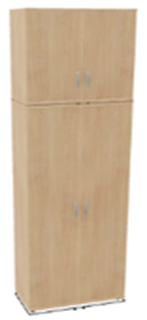 Obraz szafy aktowej opisanej w punkcie 5Szafa aktowa 120x42x262 cm (+/-2%)Szafa aktowa dwudrzwiowa  składająca się z dwóch części.Wykonana z płyty wiórowej o grubości min 18mm., płyta wiórowa melaminowana w klasie higieniczności E1 o podwyższonej trwałości, wymaga się płyty o podwyższonej klasie ścieralności  3A zgodnie z normą DIN EN 14322 lub równoważną. Aby zagwarantować sztywność całej konstrukcji wymaga się aby plecy tylne szafy były: wykonane z płyty meblowej o grubości 18mm, dwustronnie melaminowanej w kolorze korpusu, ściana tylna wpuszczona w stosunku do korpusu szafy, w wyfrezowane rowki w bokach i wieńcach szafy. Wymaga się aby usłojenie wszystkich elementów płytowych mebla były  skierowane wzdłuż dłuższych krawędzi. Wymagane jest aby wszystkie krawędzie elementów płytowych mebla (również niewidoczne)  były zabezpieczone doklejką z tworzywa sztucznego o grubości 2mm i promieniu r=3mm. Doklejka musi być wtopiona w strukturę płyty za pomocą technologii bezspoinowej. Nie dopuszcza się użycia kleju do montowania doklejki. Z uwagi na wymagania trwałości pod względem wycierania się spoiny pomiędzy blatem płyty a obrzeżem, meble muszą być wykonane z zastosowaniem technologii bezspoinowej bez użycia klejów termotopliwych typu PU ani PUR ani EVA. Baza obrzeża i warstwa funkcyjna w jednym kolorze i z tego samego materiału (polimer). Zastosowana doklejka musi mieć odporność na promieniowanie UV, powyżej lub równe wartości 6 zgodnie z normą ISO 4892-1 lub równoważną. Z uwagi na trwałość konstrukcji wymagane jest jej sklejenie, nie dopuszcza się stosowania złączy mimośrodowych. Szafa musi składać się z 2 części składowych:-dolna część szafa skrzydłowa aktowa o wymiarach 120x42x188cm-następnie nadstawka  z drzwiami skrzydłowymi o wymiarach 120x42x74cmSzafa  musi  być  dostarczona  w  całości-zmontowana  fabrycznie - nie  dopuszcza  się montażu szafy na miejscu. Drzwi płytowe  zamontowane do boku korpusu za pomocą zawiasów puszkowych o kącie otwarcia 100°. Na zawiasy szafy producent  udziela dożywotniej gwarancji. W drzwiach płytowych zamontowany uchwyt metalowy  galwanizowany o rozstawie min.128mm. Wymagana jest regulacja wysokości położenia półki min. co 32mm na całej wysokości korpusu, ponieważ istnieje konieczność przechowywania różnych formatów dokumentów. Wyposażenie to cztery półki płytowe o grubości18mm zabezpieczone przed przypadkowym wysunięciem z szafy za pomocą metalowej podpórki, która wchodzi w otwór wywiercony w półce. Z uwagi na bezpieczeństwo dokumentów wymaga się, aby w drzwiach płytowych szafy zamontowany zamek baskwilowy-blokujący drzwi szafy w 3 punktach. Wymagany  jest  zamek  z  numerowanym  cylindrem,  numerowanym  kluczykiem,  jeden klucz łamany - gdy klucz zostanie zagubiony musi być możliwość jego domówienia po numerze spisanym z cylindra. Wymagany jest zamek systemowy co oznacza możliwość skompletowania jednego klucza na pracownika, którym otworzy wszystkie swoje meble. Drzwi  skrzydłowe  szafy    wyposażone  w  listwę  przymykową  wykonaną  z  tworzywa sztucznego i obitą gumą (eliminacja efektu trzasku). Listwa musi być przymocowana do jednego skrzydła drzwi. Stopki poziomujące o wysokości 30mm. Kolor do ustalenia.Szafa musi posiadać następujące certyfikaty na zgodność z normami:- PN-EN 14073-2:2006, PN-EN 14073-3:2006, PN-EN 14074:2006 lub równoważne- Atest Higieniczny na płytę wiórową melaminowaną z których wykonane są meble lub równoważny dokument- Certyfikat bezpieczeństwa GS lub równoważny jako potwierdzenie zgodności z normami: DIN EN 527-1:2011; DIN EN 527-2:2019; DIN EN 1730:2013; DIN EN 14073:2004; DGUV/IBA:2017; DIN FB 147:2006; EK5/13-11; EK5.3 13- 01:2018; AfPS GS 2019:01 PAK; ChemVerbotsV:2017; BedGgstV:2016; ProdSG:2011; EK5.3 PfG:13-02:2014 lub równoważnymi.Obraz szafy aktowej opisanej w punkcie 6Biurko  z dostawką boczną 220x150x74-82 cmBiurko poste 150/80 z półką na klawiaturę i zabudową płytową, połączone z dostawką 140/60, grubość, blatu 25mm. Biuro z regulacja wysokości, stopki poziomujące, zakres regulacji 740mm – 820mm, przelotka na kable po środku przy dłuższej krawędzi, średnica  80 mm czarna. Biurko wykonane z płyty wiórowej dwustronnie melaminowanej o podwyższonej trwałości- klasa 1, płyta o ograniczonej emisji formaldehydu E1, blat wykończony obrzeżem z tworzywa sztucznego (ABS) o grubości 2mm i promieniu 3 mm, nogi o przekroju kwadratowym 50x50mm. Rama przestrzenna zapewniająca więcej miejsca na nogi, zwiększająca komfort użytkowania. Kolorystyka do ustalenia.Biurko musi posiadać następujące certyfikaty na zgodność z normami:Certyfikat ISO 9001 lub równoważny; Certyfikat bezpieczeństwa GS lub równoważny jako potwierdzenie zgodności z normami: DIN EN 527-1:2011; DIN EN 527-2:2019; DIN EN 1730:2013; DIN EN 14073:2004; DGUV/IBA:2017; DIN FB 147:2006; EK5/13-11; EK5.3 13-01:2018; AfPS GS 2019:01 PAK; ChemVerbotsV:2017; BedGgstV:2016; ProdSG:2011; EK5.3 PfG:13- 02:2014 lub równoważnymi.Certyfikat wydany przez jednostkę posiadającą akredytację PCA jako potwierdzenie zgodności z normami: PN-EN 527-1:2011; PN-EN 527- 2+A1:2019-08; PN-EN 15372:2016-12 lub równoważnymi. ·Atest Higieniczny na płytę wiórową melaminowaną z których wykonane są meble lub równoważny dokument.Biurko proste o wymiarach 160 x 80 x 62,5-127,5 cmBiurko wykonane z płyty wiórowej dwustronnie melaminowanej o podwyższonej trwałości- klasa 1, grubość blatu 25 mm,,  płyta o ograniczonej emisji formaldehydu E1, blat wykończony obrzeżem z tworzywa sztucznego (ABS) o grubości 2mm i promieniu 3 mm. Przelotka na kable prawy i lewy narożnik biurka, średnica  80 mm czarna. Stelaż wykonany z dwóch kolumn elektrycznych stanowiących boki biurka i połączonych wspornikami podblatowymi z profilu 50x25mm, trzyczęściowe  kolumny elektryczne o przekroju 80x50mm, elektryczna regulacja wysokości w zakresie 62,5 – 127,5cm z antykolizyjną.Kolor blatu, obrzeża i stelażu do ustalenia.Biurko musi posiadać następujące certyfikaty i atesty:Certyfikat ISO 9001 lub równoważny;Atest Higieniczny na płytę wiórową melaminowaną z których wykonane są meble lub równoważny dokument.Biurko proste o wymiarach 140x 60x 74-80 cmBiurko proste z półką na klawiaturę i zabudową płytową z regulacja wysokości , stopki samopoziomujące, regulacja wysokości w zakresie 74 – 80cm, biurko wykonane jest z płyty wiórowej dwustronnie pokrytej melaminą o podwyższonej trwałoścui- Klasa 1, płata o ograniczonej emisji formaldehydu E1, blat wykończony obrzeżem z tworzywa sztucznego ( ABS) o grubości 2 mm i promieniu 3 mm, blat wykonany płyty o grubości 25 mm. Stelaż o konstrukcji stalowej samonośnej, składającej się  z zespawanych elementów nóg, stanowiących bok biurka i skręconych z dwoma wspornikami podblatowymi. Nogi wykonane z profilu o przekroju 40mm lub 40x 40mm, profil pozostaje elementy metalowe o przekroju 40 x 20mm. Przelotka kablowa o średnicy 60mm,Kolorystyka do ustalenia. Biurko musi posiadać następujące certyfikaty i atesty:Certyfikat ISO 9001 lub równoważny;Atest Higieniczny na płytę wiórową melaminowaną z których wykonane są meble lub równoważny dokument.10.Kontener o wymiarach 44,8x60x48,7mmKontener z trzema szufladami z uchwytami  na  kółeczkach , wykonany z płyty wiórowej dwustronnie pokrytej melaminą o podwyższonej trwałości- Klasa1, płyta o ograniczonej emisji formaldehydu E1, , korpus kontenera, , wieniec górny i fronty wykonane z płyty o grubości 18mm, korpus wykończony obrzeżem z tworzywa sztucznego (ABS) o grubości 0,8mm i promieniu 2mm, wieniec górny i fronty wykończone obrzeżem  z tworzywa sztucznego (ABS) o grubości 2mm i promieniu 3mm, ściana tylna 8mm. Szuflady wykonane z tworzywa sztucznego, na prowadnicach rolkowych z uchwytem, kontener ustawiony na kółkach, zamek centralny z dwoma kluczykami. Kolorystyka do ustalenia. Kontener musi posiadać następujące certyfikaty i atesty: Certyfikat ISO 9001 lub równoważny; Atest Higieniczny na płytę wiórową melaminowaną z których wykonane są meble lub równoważny dokument.Załącznik  nr  2  do ZaproszeniaOFERTAZamawiający:Sąd Okręgowy w Radomiuul. Piłsudskiego 1026-600 Radom Dane Wykonawcy: NAZWA…………………………………………………………………………………………………………………………………..…………………………………………………….………………………………SIEDZIBA ……………………………………………………..………………………………………………………………………………………………………………………………….….…ADRES DO KORESPONDENCJI ………………………………………………………………………………………………………………………………………………………………………………..……………TEL.-.................................................................................................;             FAX.....................................................................................................................E-mail:......................................................................................;             Województwo…………………………………………………………………………...;NIP-.............................................................................;             REGON -. ..............................................................;Nawiązując do postępowania prowadzonego na:Wykonanie, dostawa, wniesienie, ustawienie oraz montaż  w pomieszczeniach Sądu Rejonowego w Szydłowcu oraz Sądu Okręgowego w Radomiu mebli biurowych.
oferuję wykonanie przedmiotu zamówienia, którego zakres i wymogi określono w Zaproszeniu do składania ofert za łączną cenę:netto:  ……………..………………………………..………………………………………………………………...…………….…………………………….…………………PLN (słownie: …………………………………………………………………………………………………….………………………………………………..……………….……………….)brutto:  ………………………………………………………………………………………………………………………….……………………………...………..………..…PLN(słownie: …………………………………………………………………………………………………….………………………………………………………………………….……….) W/w cena będzie podlegała ocenie w kryterium cena o wadze 100 %Oświadczam, że:powyższa cena zawiera wszystkie koszty wykonania zamówienia i realizacji przyszłego świadczenia umownego,oferuję termin realizacji zamówienia określony w wyżej wymienionym Zaproszeniu,       akceptuję warunki płatności znajdujące się we wzorze umowy,oferuję przedmiot zamówienia zgodny z wymaganiami i warunkami opisanymi przez Zamawiającego w wyżej wymienionym Zaproszeniu, zapoznałem się  z wyżej wymienionym Zaproszeniem i nie wnoszę żadnych zastrzeżeń oraz uzyskałem konieczne informacje do przygotowania oferty,uważam się za związanego niniejszą ofertą przez okres 30 dni licząc od dnia wyznaczonego jako termin składania ofert,zawarty w Zaproszeniu wzór umowy (załącznik nr 4 do Zaproszenia) został przeze mnie zaakceptowany i zobowiązuję się w przypadku wyboru naszej oferty do zawarcia umowy zgodnej z tym wzorem umowy, w miejscu i terminie wyznaczonym przez Zamawiającego,wypełniłem obowiązki informacyjne przewidziane w art. 13 lub art. 14 rozporządzenia Parlamentu Europejskiego i Rady (UE) 2016/679 z dnia 27 kwietnia 2016 r. w sprawie ochrony osób fizycznych w związku z przetwarzaniem danych osobowych i w sprawie swobodnego przepływu takich danych oraz uchylenia dyrektywy 95/46/WE (ogólne rozporządzenie o ochronie danych) (Dz. Urz. UE L 119 z 04.05.2016) wobec osób fizycznych, od których dane osobowe bezpośrednio lub pośrednio pozyskałem w celu ubiegania się o udzielenie zamówienia publicznego w niniejszym postępowaniu.nie podlegam wykluczeniu na podstawie art. 7 ust. 1 w związku z art. 7 ust. 9 ustawy z dnia 13 kwietnia 2022 r. o szczególnych rozwiązaniach w zakresie przeciwdziałania wspieraniu agresji na Ukrainę oraz służących ochronie bezpieczeństwa narodowego.Załącznikami do niniejszego oferty są:Odpis z CEIDG, odpis z KRS*..................................................................*odpowiednio skreślić                                                                                                                                                                  …………………..,  ,dn ..................                ...............................................................…………                                                                                                                                                                                                                               miejscowość, data                                 pieczątka i podpis osoby uprawnionej (Wykonawcy)Załącznik nr 3 do ZaproszeniaOŚWIADCZENIEJa, niżej podpisany (imię i nazwisko)……………………………………………………………jako upoważniony do reprezentowania firmy (nazwa):………………………………………………………………………………………………………………………………………………………………………………………………………………………………………………………………oświadczam, że:że znajduję (-emy) się w sytuacji ekonomicznej i finansowej umożliwiającymi należyte wykonanie zamówienia w terminie;posiadam (-y) zdolności techniczne i zawodowe, celem należytego wykonania zamówienia;dysponuję (-emy) odpowiednim potencjałem technicznym oraz osobami zdolnymi 
do wykonania zamówienia;nie złożyłem nieprawdziwych informacji mających wpływ na wynik prowadzonego postępowania.……………………miejscowość, data………………..Podpis………………………Załącznik nr 4 do ZaproszeniaWzór umowy zawarta w dniu……………….r w Radomiu pomiędzy Sądem Okręgowym w Radomiu, ul.  Piłsudskiego 10 , 26-600 Radom, NIP: 948 16 24 025, zwanym w dalszej części umowy „Zamawiającym”, reprezentowanym przez : Pana Łukasza Kuleszę - Dyrektora Sądu Okręgowegoa ………… ……….., działającą na podstawie wpisu ………………….zwanym  w dalszej części umowy WYKONAWCĄ, reprezentowanym przez :…………………..                  - ………………….o wartości mniejszej od kwoty wskazanej w art. 2 ust. 1 pkt 1 ustawy z dnia 11 września 2019 roku - Prawo zamówień publicznych (Dz. U. 2022 poz. 1710 t.j),o następującej treści:§11. Przedmiotem umowy jest dostawa wraz z wniesieniem, montażem oraz ustawieniem przez Wykonawcę na rzecz Zamawiającego mebli biurowych (dalej jako „meble”), zgodnie ze szczegółowym wykazem stanowiącym załącznik nr 1 do niniejszej umowy. 2. Miejscem wykonania umowy są budynki : Sądu Rejonowego w Szydłowcu Pl. M.Konopnickiej 7 26-500 Szydłowiec, Sądu Okręgowego w Radomiu ul. Warszawska 1, 26-600 Radom.§2Wykonawca wykona przedmiot umowy w terminie do 8 tygodni od daty zawarcia umowy.§31. Po wykonanej dostawie, montażu oraz ustawieniu Zamawiający dokona odbioru mebli pod względem ilościowym i jakościowym, stosownie do załącznika nr 1 do umowy. 2. Z czynności odbioru zostanie spisany protokół odbioru, podpisany przez przedstawicieli Zamawiającego i Wykonawcy.3. W razie wykrycia przy odbiorze wad, usterek, braków lub innych niezgodności Wykonawca zobowiązuje się do ich niezwłocznego usunięcia w terminie wyznaczonym przez Zamawiającego, nie dłuższym niż 7 dni, pod rygorem naliczenia kar umownych, o których mowa w § 6 ust. 1 pkt 2) umowy. Usunięcie wad, usterek, braków i innych nieprawidłowości zostanie stwierdzone protokołem pousterkowym. 4. Jeżeli stwierdzone przy odbiorze wady nie kwalifikują się do usunięcia, Zamawiający może żądać ponownego wykonania przedmiotu umowy, tj. dostarczenia mebli wolnych od wad albo może odstąpić od umowy z przyczyn leżących po stronie Wykonawcy. Prawo odstąpienia Zamawiający zrealizuje poprzez pisemne powiadomienie Wykonawcy w terminie 14 dni od zaistnienia przyczyny odstąpienia.§ 41. Wykonawca wystawi fakturę za prawidłowe wykonanie przedmiotu umowy określonego w § 1 umowy po podpisaniu przez obie Strony protokołu odbioru przedmiotu umowy, zgodnie z § 3 ust. 2 umowy albo w razie stwierdzenia przy odbiorze wad, usterek, braków lub innych nieprawidłowości – po ich usunięciu i podpisaniu protokołu pousterkowego, zgodnie z § 3 ust. 3 umowy. 2. W oparciu o prawidłowo wystawioną fakturę Zamawiający zapłaci Wykonawcy wynagrodzenie w wysokości              zł netto …………, + podatek VAT …………, łącznie………… zł brutto , przelewem na rachunek bankowy wskazany przez Wykonawcę, w terminie 30 dni od dnia doręczenia faktury. Za datę zapłaty uznaje się datę obciążenia rachunku Zamawiającego.3. Wynagrodzenie  brutto obejmuje wszelkie koszty związane z realizacją przedmiotu umowy, w tym koszt opakowania, dostarczenia, wniesienia, ubezpieczenia na czas transportu oraz wszelkie należne cła i podatki, w tym podatek VAT.§ 51. Wykonawca udziela Zamawiającemu gwarancji i rękojmi na meble, liczonych od dnia odbioru przedmiotu umowy, potwierdzonego protokołem odbioru albo w przypadku istnienia wad, usterek, braków lub innych nieprawidłowości w przedmiocie odbioru – po ich usunięciu i podpisaniu protokołu po usterkowego, na okres  36  miesięcy.2. Jeżeli w okresie gwarancji i rękojmi zostaną stwierdzone wady Zamawiającemu przysługują następujące uprawnienia:a) jeżeli wady kwalifikują się do usunięcia, Zamawiający wyznaczy Wykonawcy termin ich usunięcia, nie dłuższy niż 7 dni.  W przypadku nie usunięcia wad w wyznaczonym terminie Zamawiającemu przysługuje prawo naliczenia kar umownych zgodnie z § 6ust. 1 pkt 2) umowy oraz zlecenia usunięcia wad podmiotowi trzeciemu na koszt i ryzyko Wykonawcy;b) jeżeli wady nie kwalifikują się do usunięcia, to:* Zamawiający może żądać ponownego wykonania przedmiotu umowy, tj. dostarczenia mebli wolnych od wad,* Zamawiający może żądać równowartości wadliwie wykonanej części przedmiotu umowy.3. Usunięcie wad zostaje stwierdzone w protokołach pousterkowych. §61. Wykonawca zapłaci Zamawiającemu karę umowną:1) za opóźnienie w realizacji przedmiotu umowy, zgodnie z terminem określonym na podstawie § 2 umowy - w wysokości 0,1% wynagrodzenia brutto, określonego w § 4 ust. 2 umowy, za każdy dzień opóźnienia, nie więcej niż 10 % wynagrodzenia brutto, określonego w § 4 ust. 2 umowy;2) za opóźnienie w usunięciu wad, usterek, braków lub innych nieprawidłowości stwierdzonych przy odbiorze oraz w usunięciu wad w okresie rękojmi i gwarancji - w wysokości 0,1 % wynagrodzenia brutto, określonego w § 4 ust. 2 umowy, za każdy dzień opóźnienia, nie więcej niż 10 % wynagrodzenia brutto, określonego w § 4 ust. 2 umowy; 3) za odstąpienie od umowy z przyczyn leżących po stronie Wykonawcy - karę umowną w wysokości 10 % wynagrodzenia brutto, określonego w § 4 ust. 2 umowy. 2. Strony zastrzegają prawo Zamawiającego do odszkodowania uzupełniającego przenoszącego wysokość kar umownych do wysokości rzeczywiście poniesionej szkody.3. Wykonawca wyraża zgodę na potrącenie kar umownych z przysługującego mu wynagrodzenia.4. Zamawiający ma prawo odstąpić od umowy z przyczyn leżących po stronie Wykonawcy:1) w przypadku określonym w §3 ust. 4 umowy;2) jeżeli opóźnienie w realizacji umowy wyniesie 14 dni  - w takiej sytuacji odstąpienie od umowy może nastąpić w terminie kolejnych 14 dni.§ 7Zamawiający nie wyraża zgody na dokonywanie przez Wykonawcę cesji wierzytelności wynikających z niniejszej umowy na rzecz osób trzecich, w tym także w zakresie prawa do wynagrodzenia za przedmiot umowy.§ 8Wszystkie zmiany niniejszej umowy wymagają formy pisemnej – aneksu, pod rygorem nieważności.§ 9Wykonawca zobowiązuje się do zachowania w tajemnicy wszelkich informacji, które uzyskał od Zamawiającego lub w posiadanie których wszedł, realizując niniejszą umowę, a w razie ich  ujawnienia poniesie wszelkie konsekwencje prawne, w tym karne i finansowe. §10Szczegółowe informacje w zakresie przetwarzania danych osobowych zawiera klauzula informacyjna stanowiąca  załącznik nr 2 do niniejszej umowy.§11W sprawach nieuregulowanych niniejszą umową będą miały zastosowanie odpowiednie przepisy kodeksu cywilnego.§ 12Wszelkie spory wynikłe na tle wykonywania niniejszej umowy rozstrzygać będzie Sąd Powszechny właściwy miejscowo dla siedziby Zamawiającego.§ 131. Umowę sporządzono w 4 jednobrzmiących egzemplarzach, po 2 egzemplarze dla każdej ze stron.2. Integralną częścią umowy jest:   załącznik nr 1 –oferta wykonawcy   załącznik nr 2 – klauzula informacyjna ZAMAWIAJĄCY						                                  WYKONAWCAZał. nr 2Klauzula informacyjna w związku z przetwarzaniem danych osobowych przy udzielaniu zamówień publicznych  oraz zawieraniu przez Dyrektora Sądu Okręgowego w Radomiu umów na dostawy, usługi i roboty budowlane o wartości mniejszej niż 130 000 złotychAdministratorem danych osobowych przetwarzanych w związku z zawarciem i realizacją umowy jest  Dyrektor Sądu Okręgowego w Radomiu, ul. Warszawska 1, 26-600 Radom, email: dyrektor@radom.so.gov.pl, tel. 48 677 65 67.Kontakt z Inspektorem Ochrony Danych jest możliwy we wszystkich sprawach związanych z przetwarzaniem danych osobowych za pośrednictwem poczty elektronicznej iod@radom.so.gov.pl lub korespondencyjnie na adres Inspektor Ochrony Danych Sądu Okręgowego w Radomiu, ul. Warszawska 1, 26-600 Radom. Dane osobowe będą przetwarzane w celu realizacji umowy zawartej między Dyrektorem Sądu Okręgowym w Radomiu oraz Wykonawcą oraz w celu realizacji związanych z tym obowiązków prawnych.W przypadku, gdy jest Pani /Pan osobą fizyczną prowadzącą działalność gospodarczą podstawą prawną przetwarzania Pani/Pana danych osobowych jest umowa z Dyrektorem Sądu Okręgowego w Radomiu 
o świadczenie usług (art. 6 ust. 1 b RODO) oraz obowiązki prawne Dyrektora Sądu związane 
z archiwizacją dokumentów dotyczących umowy, obowiązki w zakresie reprezentowania Skarbu Państwa w zakresie ochrony roszczeń, podlegania kontroli organów podatkowych oraz jednostek nadrzędnych (art. 6 ust. 1 c RODO). W przypadku, gdy jest Pani/Pan pracownikiem Wykonawcy będącego stroną umowy zawartej z  Dyrektorem Sądu Okręgowego w Radomiu, Pani/Pana dane osobowe identyfikujące (np. imię, nazwisko) i dane kontaktowe (np. adres e-mail, numer telefonu, nr faxu), przetwarzane będą na podstawie uzasadnionego interesu (art. 6 ust. 1 lit. f RODO) w celu związanym z zawarciem i realizacją umowy o dostawy lub usługi realizowanej przez Pani/Pana pracodawcę na rzecz Dyrektora Sądu Okręgowego w Radomiu reprezentującego Sąd Okręgowy w Radomiu, oraz na podstawie art. 6 ust. 1 c w celach archiwalnych w zakresie niezbędnym dla wykonania obowiązków prawnych, Dane osobowe pracowników Wykonawcy zostały pozyskane od Wykonawcy.W przypadku gdy Wykonawca jest osobą fizyczną prowadzącą działalność gospodarczą, podanie przez niego danych osobowych jest wymogiem umownym i warunkiem zawarcia umowy. Osoba, której dane dotyczą zobowiązane jest podać te dane, w przeciwnym wypadku umowa nie będzie mogła zostać zawarta.Odbiorcami Pani/Pana danych osobowych będą osoby lub podmioty, którym Dyrektor Sądu Okręgowego 
w Radomiu ma obowiązek udostępnić dokumentację postępowania o udzielenie zamówienia publicznego o wartości mniejszej niż 130 000 złotych na podstawie przepisów prawa, w tym Sąd Apelacyjny w Lublinie, Ministerstwo Sprawiedliwości, Urząd Skarbowy bądź inne instytucje pełniące nadzór nad działalnością Sądu Okręgowego w Radomiu na podstawie przepisów prawa.Pani/Pana dane osobowe będą przechowywane przez okres wskazany w umowie jednak nie krótszy  niż do dnia rozstrzygnięcia roszczeń stron, a następnie archiwizowane przez 5 lat zgodnie obowiązującym w Sądzie Jednolitym Rzeczowym Wykazem Akt.Posiadają Państwo prawo żądania od Administratora Danych Osobowych dostępu do treści swoich danych oraz prawo ich sprostowania oraz usunięcia, ograniczenia przetwarzania, prawo do przenoszenia danych, prawo do wniesienia sprzeciwu, a ich realizacja możliwa jest poprzez kontakt z Inspektorem Ochrony Danych. Posiadają Państwo prawo do wniesienia skargi do organu nadzorczego – Prezesa Urzędu Ochrony Danych Osobowych w przypadku stwierdzenia niezgodnego z przepisami prawa przetwarzania ich danych osobowych. Więcej informacji znajduje się na stronie www.uodo.gov.pl Lp.Przedmiot Ilość (szt.)Cena jednostkowa bruttoWartość brutto1.Szafa aktowa 120x42x26032.Szafa aktowa 100x42x26023.Szafa aktowa 80x42x26014.Szafka  aktowa 60x42x26215.Szafka aktowa 100x42x26216.Szafka aktowa 120x42x26217.Biurko z dostawką boczną 220x150x74-8218.Biurko proste 160x80x62,5-127,519.Biurko 140x60x74-80210.Kontener 44,8 x60 x48,72Razem Razem Razem Razem 